Вентилятор для небольших помещений ECA 10-5Комплект поставки: 1 штукАссортимент: 
Номер артикула: 080029Изготовитель: MAICO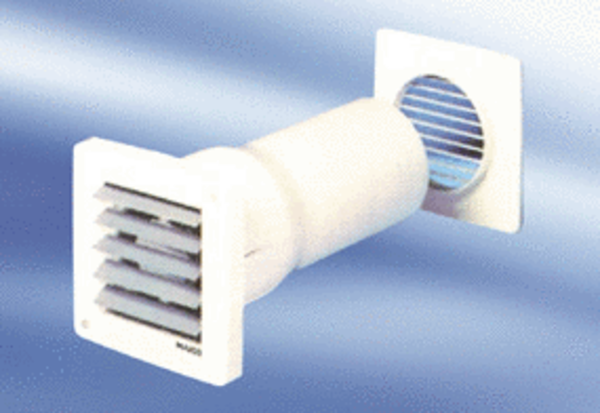 